Virtual MeetingFriday, June 5, 2020, from 9:30 a.m. to 12:00 p.m.Organization:      	Please send us your registration by email as soon as possible. Thank you for your collaboration!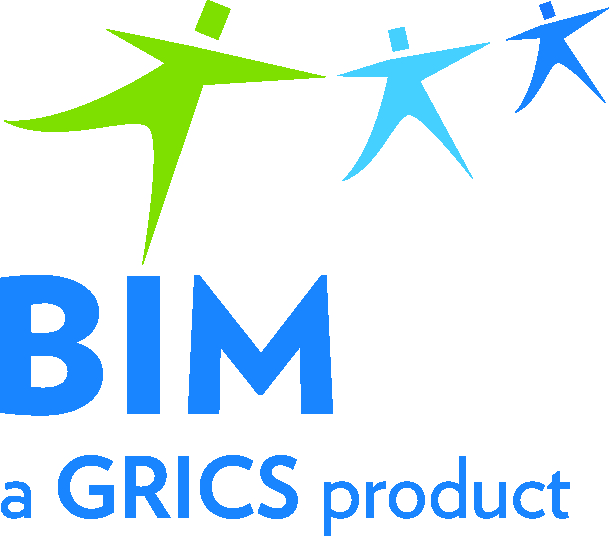 Registration Form 31st Annual General Meeting BIM  Vocational Education 2020Registration Form 31st Annual General Meeting BIM  Vocational Education 2020To be returned by email tobim@grics.caTo be returned by email tobim@grics.caList of your organizations representatives List of your organizations representatives List of your organizations representatives List of your organizations representatives List of your organizations representatives Surname and First Name PositionPhone Number Electronic Email Address 12345